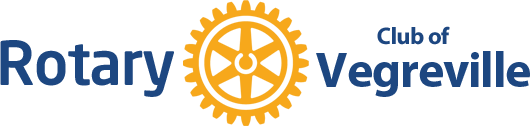 Welcome to Wine Survivor 2020 !!!To enter, pay via e-transfer $20 plus $15 for a bottle of wine… $35 per entry- $175 per teamAll entries will be accepted via email with e-transfer funds to daphnem@wildeag.ca or any Rotarian you may be in contact with. DUE TO COVID NO DROP OFFS WILL BE ALLOWEDYou can enter a team of 5, or as an individual. If you enter as an individual we will assign you to a team. You can enter more than once and be on multiple teams to increase your odds. Each entry costs the same amount.The cut-off date for entries is Noon October 13th, 2020 or earlier if we sell our maximum of 300 entries.Once all the entries are in, and the teams are finalized, we will start kicking people off the island by drawing numbers which have names assigned to them. But don’t panic, you can still win as long as one person on your team is still in the running.Draws will take place October 15,16,17,18,19 of 2020 with the winning teams being notified by email. You can follow the results of the elimination draws on Facebook as well.What you win—wine, of course, and lots of it!Prizes are awarded to teams as follows, based on 300 bottles:1st place – 100 bottles of wine, 20 per team member2nd place -	70 bottles of wine, 14 per team member3rd place –	55 bottles of wine, 11 per team member4th place –	40 bottles of wine, 8 per team member5th place –	25 bottles of wine, 5 per team memberConsolation to first team eliminated –	10 bottles of wineIf the total number of entrants, and bottles of wine, are less than 300, 2nd through 5th place prizes will be prorated based on the number of bottles available for prizes. Consolation prize and 1st place will remain at 10 and 100 bottles respectively.Ready to Get in the Game?	Must be at least 18 years of age to play		Raffle license #564600 Team Name:  		Team Captain: 	Email:  	(Main contact who notifies other team members as needed)Other Team Members:1.    	2.    	3.    	4.    	Email:	 Email:	 Email:	 Email:  	 Complete rules available on our website:	portal.clubrunner.ca/484